Проєкт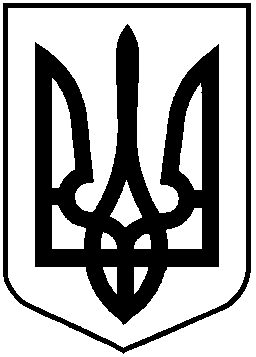 НАЦІОНАЛЬНА КОМІСІЯ З ЦІННИХ ПАПЕРІВТА ФОНДОВОГО РИНКУРІШЕННЯПро затвердження Тимчасового порядку скликання та дистанційного проведення загальних зборів акціонерів та загальних зборів учасників корпоративного інвестиційного фондуВідповідно до пункту 13 статті 8 Закону України «Про державне регулювання ринку цінних паперів в Україні», пункту 12 розділу XVII «Прикінцеві та перехідні положення» Закону України «Про акціонерні товариства», пункту 17 розділу IX «Прикінцеві та перехідні положення» Закону України «Про інститути спільного інвестування» Національна комісія з цінних паперів та фондового ринкуВИРІШИЛА:Затвердити Тимчасовий порядок скликання та дистанційного проведення загальних зборів акціонерів та загальних зборів учасників корпоративного інвестиційного фонду, що додається.Управління методології корпоративного управління та корпоративних фінансів (Пересунько Д.) забезпечити оприлюднення Тимчасового порядку скликання та дистанційного проведення загальних зборів акціонерів та загальних зборів учасників корпоративного інвестиційного фонду (далі – Тимчасовий порядок) на офіційному вебсайті Національної комісії з цінних паперів та фондового ринку. Це рішення набирає чинності з дня його опублікування на офіційному вебсайті Національної комісії з цінних паперів та фондового ринку.Встановити, що загальні збори акціонерів акціонерного товариства (загальні збори учасників корпоративного інвестиційного фонду), рішення про проведення яких прийнято наглядовою радою у відповідності до Тимчасового порядку, можуть бути проведені дистанційно не раніше 27 травня 2020 року.Встановити, що загальні збори, що скликаються акціонерами у випадку, встановленому пунктом 29 Тимчасового порядку, після набрання чинності цим Рішенням, можуть бути проведені дистанційно не раніше 15 червня 2020 року. 6. Контроль за виконанням цього рішення покласти на члена Національної комісії з цінних паперів та фондового ринку Лібанова М.Протокол засідання Комісії
від __.04.2020 № ____.04.2020м. Київ№ ___Голова Комісії               Тимур ХРОМАЄВ